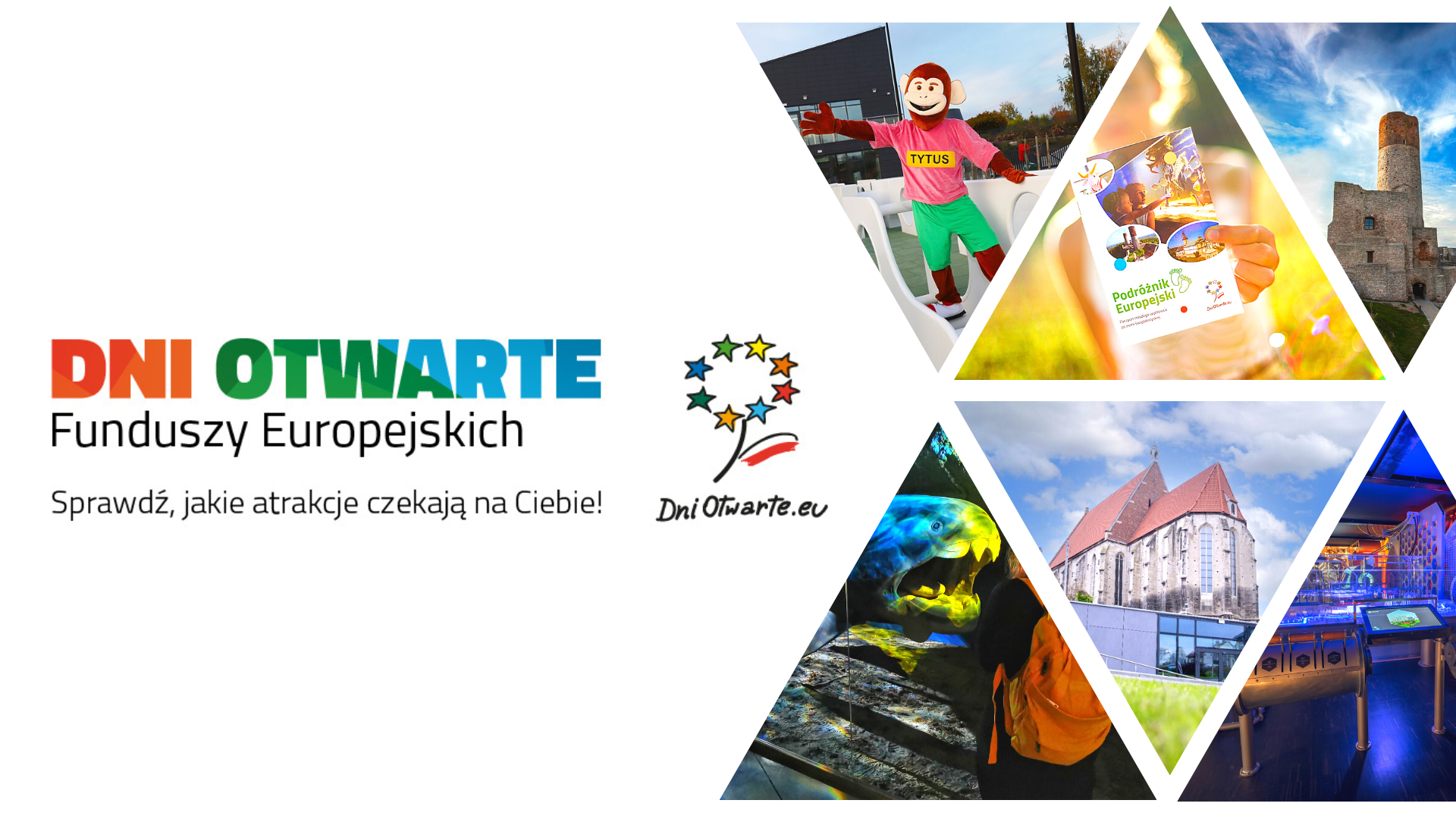 Inne wydarzenia:PIĄTEK12.05.2023PIĄTEK12.05.2023PIĄTEK12.05.2023PIĄTEK12.05.2023PIĄTEK12.05.2023Lp.BeneficjentWydarzenieOpis wydarzeniaCzas trwania1.Urząd Marszałkowski Województwa ŚwiętokrzyskiegoZwiedzaj Świętokrzyskie z Podróżnikiem Europejskim!Urząd Marszałkowski w Kielcach w ramach tegorocznych Dni Otwartych Funduszy Europejskich przygotował specjalny paszport turystyczny dla dzieci i młodzieży.Zapraszamy do 24 miejsc w regionie, które łączy fakt, że skorzystały z unijnych dotacji i dzięki temu mogły rozwijać się i poszerzać swoją ofertę.Młodzi wędrowcy, zwiedzając, mogą zbierać pieczątki lub stemple. 100 pierwszych osób, które zbierze 5 pieczątek - otrzyma upominek.Paszport można zachować jako fantastyczną pamiątką z pobytu na Ziemi Świętokrzyskiej.Paszporty dostępne są w Departamencie Inwestycji i Rozwoju UMWŚ, Kielce, ul. Sienkiewicza 63, I piętro, pokój 118.Akcja rusza 24 kwietnia i potrwa do 31 sierpnia 2023 r. Regulamin będzie dostępny na stronie: https://www.2014-2020.rpo-swietokrzyskie.pl/24.04.2023 – 31.08.20232.Miasto i Gmina ChęcinyFunduszowa Noc na ZamkuNiezapomniana przygoda pod osłoną nocy, w otoczeniu murów zabytkowej warowni.W programie:- opowieści o historii zamku,- teatr ognia,- humorystyczne scenki epokowe,- Biała Dama,- pokazy tańców dawnych,- konkursy i zabawy z nagrodami.Bilety wstępu można wygrać w konkursach organizowanych przez UMWŚ oraz Zamek w Chęcinach. Szczegóły na stronach organizatorów.21:00 – 00:003.Gmina BielinyZwiedzanie Osady Średniowiecznej z rabatem i dodatkowymi atrakcjamiBilet wstępu do Osady Średniowiecznej z 50% zniżką.Dodatkowe atrakcje:godz. 10:00 – 18:00 – rozwiązywanie krzyżówki z nagrodami od pszczółek;godz. 13:00 – 14:30 – warsztaty garncarskie  – bilety za pół ceny dla indywidualnych zwiedzających.10:00 – 18:004.Gmina SzydłówZwiedzaj zabytki Szydłowa w cenie biletu ulgowego!XV-wieczny Zamek Królewski wraz ze Skarbczykiem (Muzeum Zamków Królewskich), Synagoga, ruiny szpitala i kościoła św. Ducha  - a wszystko to w cenie biletów ulgowych dla wszystkich odwiedzających!Polskie Carcassonne odkryje przed Wami swoje tajemnice. Odwiedźcie miasteczko otoczone średniowiecznymi murami, zobaczcie prywatną komnatę królewską, poznajcie spuściznę szydłowskiej społeczności żydowskiej.10:00 – 18:005.Muzeum Historyczno-Archeologiczne w Ostrowcu ŚwiętokrzyskimPoczuj się jak odkrywca w Muzeum Historyczno-Archeologicznym w Ostrowcu ŚwiętokrzyskimMuzeum Historyczno-Archeologiczne w Ostrowcu Świętokrzyskim zaprasza do udziału w queście muzealnym.Quest odbędzie się w obu oddziałach MHA – Muzeum Archeologicznym i Rezerwacie Krzemionki oraz w Pałacu Wielopolskich w Częstocicach.Uczestnicy gry będą mogli:- zmierzyć się z przygotowanymi pytaniami, zagadkami i wyzwaniami,- wykazać się wiedzą na temat dziedzictwa regionu,- poznać efekty projektu zrealizowanego przez MHA, który uzyskał wsparcie z Funduszy Europejskich.Na wszystkich, którym uda się sprostać wyzwaniu, czekać będą atrakcyjne nagrody!09:00 – 16:006.Wojewódzki Dom Kultury im. Józefa Piłsudskiego w Kielcach„Śladami Marszałka” - gra terenowa w WDK KielcePodróż po nieoczywistych miejscach związanych z życiem i działalnością Józefa Piłsudskiego.Uczestnicy będą musieli wykazać się dobrą orientacją w terenie oraz umiejętnością czytania wskazówek. W trakcie gry uczestnicy otrzymają karty z pytaniami, na które odpowiedzi odnajdą na terenie Wojewódzkiego Domu Kultury.Do udziału zapraszamy wszystkich w wieku 10+ (młodsze dzieci wraz z opiekunami).Na trzech najlepszych graczy czekają upominki w postaci gadżetów z logo DOFE.Spotykamy się w holu głównym WDK.Zgłoszenia od 1 kwietnia 2023 r. pod nr tel. 41 36-55-107 lub na adres e-mail: wdk@wdk-kielce.pl14:00 – 15:007.Wojewódzki Dom Kultury im. Józefa Piłsudskiego w KielcachSeanse filmowe dla dzieci i młodzieży - bilety w promocyjnej cenie!Kino Fenomen, działające w Wojewódzkim Domu Kultury w Kielcach zaprasza dzieci z klas I-III szkoły podstawowej na pokaz filmu pt. „Szkoła magicznych zwierząt”.Bilety w cenie promocyjnej: 10 zł/szt.Przed seansem odbędzie się prelekcja z prezentacją multimedialną na temat: „Filmowe podróże: Niemcy”.Po filmie warsztaty plastyczne, nawiązujące do tematyki prezentacji.Pokaz filmowy dla klas IV-VI szkół podstawowych, pt. „Głowa pełna ciebie”.Bilety w cenie promocyjnej: 10 zł/szt.Przed seansem odbędzie się prelekcja z prezentacją multimedialną na temat: „Moja pierwsza miłość”.W programie również konkursy z nagrodami.09:00 – 11:3012:00 – 13:308.Centrum Kształcenia Zawodowego i Ustawicznego w KielcachCKtechnik zaprasza na zwiedzanie swoich pracowniOdwiedź jedną z najnowocześniejszych szkół zawodowych, która kształci specjalistów i współpracuje z największymi firmami w regionie.Zobaczysz m. in.:- pracownie obróbki CNC z najnowocześniejszymi sterowanymi komputerowo obrabiarkami CNC,- pracownie samochodowe z najnowszej generacji komputerowymi zestawami diagnostycznymi,- pracownie pojazdów hybrydowych i elektrycznych,- pracownie nowoczesnych metod cięcia metali, łączenia i spawania złącz próbnych z unikatowym symulatorem spawania,- pracownie nowoczesnych technik szycia i tworzenia konstrukcjiNa wszystkie pytania uczniów, nauczycieli i innych zwiedzających odpowiedzą pracownicy Centrum, którzy towarzyszyć będą uczestnikom wydarzenia.Prawdziwą gratką dla miłośników motoryzacji będzie premiera nowej ekspozycji w sali muzealnej Stowarzyszenia SHL Historia i fakty.Wydarzenie jest bezpłatne. Nie trzeba się zapisywać.08:00 – 15:009.Zakład Gospodarki Odpadami Komunalnymi Spółka z o.o. Regionalne Centrum Edukacji Ekologicznej w RzędowieEko-cuda na wystawieZobaczcie, co dzieci i młodzież wyczarowują z... odpadów!Regionalne Centrum Edukacji Ekologicznej zaprasza na zupełnie wyjątkową wystawę prac, która jest owocem konkursów plastycznych, organizowanych w placówce przez cały rok. Zobaczycie m. in. eko-Marzanny, eko-kartki świąteczne i recyklingowe ozdoby.Najmłodsi będą mogli zmierzyć się z eko-krzyżówką. Nagrody i upominki w postaci gadżetów z logo DOFE czekają.09:30 – 12:3010.Zespół Opieki Zdrowotnej we Włoszczowie - Szpital Powiatowy im. Jana Pawła IIJak funkcjonuje szpital w sieci?Wiecie, jak działa Szpitalny System Informatyczny? W jaki sposób dane przesyłane są pomiędzy urządzeniami medycznymi? Co to Elektroniczna Dokumentacja Medyczna?Zespół Opieki Zdrowotnej we Włoszczowie - Szpital Powiatowy im. Jana Pawła II zaprasza do swojej siedziby.Przekonajcie się, jak łatwo korzysta się z systemu e-Pacjent! Jak - nie stojąc w kolejkach, zapisać się na wizytę czy odebrać wyniki badań.Pracownicy szpitala zaprezentują odwiedzającym rozwiązania informatyczne, które ułatwiają pacjentom korzystanie ze świadczeń zdrowotnych.Rezerwacja miejsce: tel. 609 163 346.10:00 – 12:0011.Województwo ŚwiętokrzyskieDepartament Edukacji, Sportu, Turystyki i Spraw ZagranicznychWszystko o świętokrzyskich programach stypendialnychUrząd Marszałkowski w Kielcach zaprasza uczniów, rodziców i nauczycieli na spotkanie z pracownikami Departamentu Edukacji, Sportu, Turystyki i Spraw Zagranicznych.Będzie można dowiedzieć się wszystkiego na temat programów stypendialnych, adresowanych do uczniów: szkół podstawowych, liceów ogólnokształcących oraz szkół zawodowych (techników, szkół branżowych oraz artystycznych), finansowanych z Funduszy Europejskich:- jakie są warunki uczestnictwa w programach,- jaka jest wysokość pomocy stypendialnej,- jakie należy złożyć dokumenty;Specjalny Punkt Informacyjny będzie zlokalizowany w głównym budynku Urzędu Marszałkowskiego (al. IX Wieków Kielc 3), w pobliżu stanowiska Obsługi Interesanta.08:00 – 14:0012.Wojewódzki Szpital Zespolony w KielcachPrezentacja sprzętu rehabilitacyjnegoOdwiedź Klinikę Rehabilitacji i Ośrodek Rehabilitacji Dziennej Wojewódzkiego Szpitala Zespolonego w Kielcach i zapoznaj się ze sprzętem, zakupionym w ramach projektu finansowanego z Funduszy Europejskich.Placówka wzbogaciła się m.in. o: aparat do głębokiej stymulacji elektromagnetycznej, stół terapeutyczny z pilotem, wielofunkcyjny stół do ćwiczeń manualnych ręki, aparat do elektroterapii, wannę do masażu wirowego, łóżko wodne, podnośnik do przenoszenia chorych, urządzenie do krioterapii, aparat do elektrostymulacji i badań sEMG, lampę do leczenia światłem spolaryzowanym.W gabinecie, na parterze, na odwiedzających czekać będą pracownicy kliniki, którzy zaprezentują poszczególne urządzenia i sprzęt medyczny oraz informować będą o możliwości leczenia.12:00 – 14:0013.Europejskie Centrum Bajki im. Koziołka Matołka w PacanowieTytus mieszka w naszej bajce!Podczas Dni Otwartych Funduszy Europejskich bilet podstawowy do Parku Edukacyjnego „Akademia Bajki” kupicie z 50% rabatem!W Akademii Bajki czeka na Was Zwierzyniec, Park linowy, Labirynt Tytusa, Romka i A’Tomka, Plac Profesora Talenta, Wyprawa do Krainy Deszczowców, Bajkowe Wydmy i wiele innych atrakcji.10:00 – 18:0014.Muzeum Wsi KieleckiejWeekend w Muzeum Wsi KieleckiejOdwiedź jeden z najciekawszych obiektów turystycznych województwa świętokrzyskiego. Skarbnicę wiedzy o regionie. Poczuj klimat świętokrzyskiej wsi. Poznaj tradycje i historię zgromadzonych w Parku zabudowań.Za bilet normalny zapłacisz 12zł, za ulgowy - 6zł.10:00 – 18:0015.Muzeum Wsi KieleckiejDworek Laszczyków - bilety w promocyjnej cenieDworek Laszczyków to jeden z najcenniejszych zabytków Kielc. Poznaj jego długą i bogatą historię. Obiekt ma ponad 200 lat i jest ostatnim drewnianym obiektem tego typu na terenie miasta.Wybierz się do muzeum i zobacz stałe i czasowe ekspozycje.Bilety w promocyjnej cenie – normalny: 2 zł, bilet ulgowy 1 zł.08:00 – 16:0016.Gmina BrodyMłodzieżowe Święto Funduszy Europejskich w Gminie BodyGmina Brody zaprasza na festyn na terenie Centrum Turystycznego nad Zalewem Brodzkim.W programie mnóstwo atrakcji nawiązujących do Unii Europejskiej. Dorobek i kulturę krajów europejskich zaprezentują uczniowie ze szkoły podstawowej. Będzie można spróbować swoich sił w licznych konkursach z nagrodami.Każdy będzie mógł też przejść quest pod nazwą „Dziewiczy Szlak” i skorzystać ze ścianki wspinaczkowej.Na zakończenie planowane jest ognisko. Przynieście kiełbaski, pianki i wszystko, co lubicie.Wstęp i wszystkie atrakcje są bezpłatne.10:00 – 13:0017.Uzdrowisko Busko-Zdrój S.A.Dzień Otwarty w Uzdrowiskowym Szpitalu Kompleksowej Rehabilitacji KrystynaUzdrowisko Busko-Zdrój S.A. zaprasza na Dzień Otwarty do Uzdrowiskowego Szpitala Kompleksowej Rehabilitacji "Krystyna".Pracownicy Uzdrowiska przedstawią ofertę leczniczą Szpitala i całej Spółki. Dowiecie się m. in., jakie schorzenia leczy się w buskich uzdrowiskach. Zobaczycie też bazę zabiegową.Każdy z przybyłych gości otrzyma pakiety informacyjne Uzdrowiska, w których będą znajdować się materiały informacyjne, dotyczące pobytów pełnopłatnych, ambulatoryjnych, turnusów rehabilitacyjnych oraz dostępnych zabiegów.Wydarzenie jest bezpłatne, nie trzeba się wcześniej zapisywać.10:00 – 14:0018.Powiat PińczowskiSportowe emocje w hali w PińczowiePowiatowy Ośrodek Kultury, Sportu, Turystyki i Rekreacji w Pińczowie zaprasza do odwiedzenie Hali Widowiskowo-Sportowej.Spróbuj swoich sił w różnych konkurencjach sportowych. Czekają upominki z gadżetami z logo DOFE:godz. 10:00 - miniturniej w tenisa stołowegogodz. 11:00 - zawody w rzucaniu do kosza godz. 12:00 - turniej rzutów karnych na celnośćChcesz się wspinać, ale nie wiesz, od czego zacząć? O godz.13:00 zapraszamy na ściankę wspinaczkową. Pokażemy podstawy i powiemy, jak się przygotować.Będzie można również skorzystać z płyty głównej hali i zagrać w piłkę nożną, siatkówkę, koszykówkę, badmintona i tenisa stołowego.Pamiętaj o obuwiu zmiennym (preferowane jasne podeszwy)!Wstęp wolny. Rezerwacje pod numerem telefonu: 730 610 255.09:00 – 13:0019.Uniwersytet WarszawskiEuropejskie Centrum Edukacji Geologicznej Piątek z geologią w ECEGEuropejskie Centrum Edukacji Geologicznej zaprasza do swojej siedziby miłośników geologii w każdym wieku. Przygotowano mnóstwo atrakcji, również na świeżym powietrzu.W programie:godz. 10.00 - wykład: "Ciemność widzę ciemność - czyli co widać w jaskini"godz. 11.30 - zwiedzanie Centrum i laboratoriówgodz. 12.00 - wykład: "Ochrona przyrody nieożywionej - Parki Narodowe w Polsce"godz. 12.00 - 16.00 - ognisko (trzymamy kciuki za pogodę - prowiant we własnym zakresie)godz. 13.00 - zwiedzanie ECEG oraz kamieniołomu "Rzepka"godz. 14.00 - wykład "Fotografia w ECEG"godz. 15.00 - Loteria fantowaOprócz tego, w godzinach trwania wydarzenia odbędą się warsztaty geologiczne, pokaz sprzętu geofizycznego i geologicznego. Na najmłodszych będzie czekał kącik kolorowania kredkami i węglem.Wstęp wolny, nie trzeba się wcześniej zapisywać.10:00 – 16:0020.Wojewódzki Ośrodek Medycyny Pracy w KielcachDzień Otwarty w WOMP - przyjdź na badania!Wykonasz pomiar stężenia glukozy we krwi, pomiar ciśnienia tętniczego oraz analizę składu ciała.Będziesz mógł też skorzystać z porad i materiałów edukacyjnych.Nie musisz się wcześniej rejestrować.07:30 – 14:0021.Europejskie Centrum Bajki im. Koziołka Matołka w PacanowieNo to pstryk - Akademia Bajki w obiektywie!  - #konkursfacebookowyZrób ekstra zdjęcie podczas zabawy w Parku Edukacyjnym „Akademii Bajki” w Pacanowie. Zamieść je w komentarzu pod postem konkursowym na Fanpage Centrum Bajki w Pacanowie: https://www.facebook.com/CentrumBajki i napisz, dlaczego warto odwiedzić Akademię Bajki.Bajkowe jury wybierze 3 zwycięzców.Konkurs będzie trwał od 12-14 maja, wyniki zostaną ogłoszone 16 maja na Fanpage.Nagrodami w konkursie są upominki z logo akcji Dni Otwartych Funduszy Europejskich ufundowane przez Urząd Marszałkowski Województwa Świętokrzyskiego oraz gadżety od Koziołka Matołka.Regulamin konkursu zostanie zamieszczony na stronie www.centrumbajki.pl00:00 – 23:5922.Wojewódzki Urząd Pracy w KielcachWszystko, co chciałbyś wiedzieć o EuropiePrzyjdź i zapytaj o Unię Europejską!Wojewódzki Urząd Pracy w Kielcach i Punkt Europe Direct Kielce zapraszają wszystkich zainteresowanych na rozmowy o Europie.Dowiesz się:- jakie korzyści płyną z Funduszy Europejskich,- jak funkcjonuje Wspólnota,- jak skorzystać ze szkoleń i stypendiów unijnych,- jakie są możliwości podejmowania i kontynuowania edukacji w innych krajach europejskich,- jakie są europejskie programy dla młodzieży,- jakie są dziedziny działalności Unii Europejskiej.Na wszystkie pytania odpowiedzą eksperci z kieleckiego Punktu Europe Direct, będącego częścią całej sieci punktów, zarządzanych przez  Komisję Europejską.Na specjalnym stoisku w siedzibie WUP w Kielcach otrzymasz materiały informacyjne i gadżety promocyjne z logo DOFE.Wydarzenie jest bezpłatne i nie trzeba się wcześniej zapisywać.10:00 – 13:0023.Instytucja Kultury Zamek Krzyżtopór w UjeździeOdkryj tajemnice Krzyżtoporu - usługa przewodnicka w cenie biletuZaplanuj wizytę w niezwykłej fortecy i odkryj wszystkie jej tajemnice! Pomoże w tym przewodnik, z usług którego skorzystasz w cenie biletu wstępu.Zwiedzanie z przewodnikiem odbywać się będzie w godzinach: 11:00, 13:00 i 15:00.Rezerwacja miejsc w kasie biletowej: tel.15 860 11 33.08:00 – 20:0024.Miejski Ośrodek Sportu i Rekreacji w SandomierzuXI Sandomierskie Biegi Kwitnących SadówMnóstwo sportowych emocji czeka na dzieci i młodzież w piątkowe przedpołudnie na Bulwarze im. Marszałka Piłsudskiego w Sandomierzu. Swoich sił w biegach na dystansie 800 m będą mogły spróbować dzieci z klas IV-VIII szkoły podstawowej. Biuro Zawodów będzie czynne od godziny 10.00. Zaprasza MOSiR Sandomierz.Godziny poszczególnych biegów:godz.1100 – start biegu dla klasy IV chłopcy i dziewczęta – 800 mgodz.1115 – start biegu dal klasy V chłopcy i dziewczęta – 800mgodz. 1130 – start biegu dla klasy VI chłopcy i dziewczęta – 800mgodz. 1150 – start biegu dla klas VII – 800 mgodz. 12.20 – start biegu dla klas VIII – 800 mgodz. 1300 – start biegu sztafetowego11:00 – 14:0025.Zakład Gospodarki Odpadami Komunalnymi Spółka z ograniczoną odpowiedzialnościąZwiedzanie Zakładu Gospodarki Odpadami Komunalnymi w RzędowiePodczas wizyty będzie można zobaczyć, jak zagospodarowywane są odpady komunalne i dowiedzieć się jak należy je prawidłowo segregować.Zwiedzanie indywidualne lub w grupach zorganizowanych obiektów znajdujących się na terenie Zakładu - konieczna wcześniejsza rezerwacja telefoniczna: 158165102 wew. 20, 21.09:30 – 12:3026.Regionalne Centrum Naukowo-TechnologiczneOdwiedzić nas warto - tak twierdzi Leonardo!Zapraszamy na wycieczkę po Centrum Nauki. Zobaczycie wystawy: „Człowiek-niezwykła maszyna”, „Człowiek – trybik w machinie przyrody” oraz "Maszyny Leonarda". Sprawdzicie m.in. jak rozprężają się płuca zdrowe oraz zainfekowane substancjami smolistymi, jak funkcjonuje układ krwionośny, dwa obiegi krwi - mały i duży. Dowiecie się, kto może być dawcą, a kto biorcą podczas transfuzji krwi.Bilety wstępu z 30% zniżką.08:00 – 16:0027.Ośrodek Edukacji Przyrodniczej w UmianowicachWarsztaty przyrodniczo-ekologiczneCykl warsztatów dla dzieci ze szkół podstawowych:1. Pomagamy ptakom - zbudujemy dla nich budki.2. Zakładamy łąkę kwietną – jaką rolę pełnią domki dla pszczół.3. Zioła na łąkach i w lasach – każdy skomponuje swoją herbatkę ziołową.4. Badanie czystości wody w starorzeczu – posadzimy aleję wierzbową.5. Nidarium – jakie ryby żyją w Nidzie i gdzie mieszka żółw błotny a w Laboratorium razem z naukowcami zbadamy jak małże oczyszczają wodę.6. Ptaki drapieżne na Ponidziu – przygotujemy woliery dla nowych podopiecznych sokolarni.7. W zagrodzie edukacyjnej mieszkają: krowa białogrzbieta, konik polski, koza sandomierska, owce wrzosówki i świniarki oraz kury i perliczki – razem je nakarmimy, wyprowadzimy na łąkę i posprzątamy w zagrodzie. W trakcie warsztatów zaprosimy na wspólny poczęstunek przy ognisku. Na zakończenie wszyscy razem odwiedzimy koniki polskie i krowy pasące się na łące.09:30 – 15:3028.Gmina Busko-ZdrójAktywnie i na sportowo w Busku-ZdrojuCentrum Aktywizacji Społecznej w Busku-Zdroju zaprasza na weekend pełen atrakcji! W programie mnóstwo wydarzeń sportowych i artystycznych. Zapraszamy całe rodziny!Wszystkie zajęcia są bezpłatne, nie trzeba się wcześniej rejestrować.Centrum Aktywizacji Społecznej (Budynki przy ul. Bocznej):- zajęcia ogólnoruchowe dla seniorów- warsztaty z rękodzieła artystycznego dla dzieci i młodzieży oraz seniorów- występ muzyczny zespołu wokalnego z Klubu Seniora- wystawa sztuki pn. „Panience na Dobranoc” pod kierownictwem Arkadiusza Szostaka- wieczorek taneczny dla Seniorów w Centrum Aktywizacji SpołecznejKładka pieszo-rowerowa:- trening Klubu Sportowego Athletics, trening biegowy od Stadionu Miejskiego, przez Park Zdrojowy na kładkę08:00 – 20:0029.Urząd Marszałkowski Województwa ŚwiętokrzyskiegoPorozmawiajmy o Funduszach Europejskich w Krzemionkach!Punkt Informacyjny FEŚ w Skarżysku-Kamiennej odwiedzi Muzeum Archeologiczne w Krzemionkach!Odwiedzając stoisko informacyjno-promocyjne, będzie można dowiedzieć się, jak skorzystać z oferty programu regionalnego Fundusze Europejskie dla Świętokrzyskiego do 2027 roku:- z jakiego programu finansowanego z Funduszy Europejskich można skorzystać,- do której instytucji zwrócić się, aby skutecznie ubiegać się o dotację,- w jaki sposób rozliczyć dotację otrzymaną w ramach Funduszy Europejskich,- jakie projekty obecnie realizowane są z Funduszy Europejskich, w których można wziąć udział (szkolenia, kursy, itp.).Przygotowano materiały informacyjne. Dla dzieci drobne upominki.10:00 – 14:0030.Świętokrzyska Wojewódzka Komenda OHP w KielcachZ Unią Europejską za pan brat - Dzień Funduszy Europejskich w Hufcu Pracy w KielcachWarsztaty z młodzieżą szkolną pod hasłem: „Z Unią Europejską za pan brat - Dzień Funduszy Europejskich w Hufcu Pracy w Kielcach”, na których dowiedzą się więcej na temat korzyści płynących z Funduszy Europejskich. Młodzież będzie uczestniczyła w prelekcji multimedialnej przeprowadzonej przez pracowników Zespołu Programów Międzynarodowych i Projektów Świętokrzyskiej Wojewódzkiej Komendy OHP w Kielcach.9:00 – 11:0031.Gmina MasłówCentrum Edukacji i Kultury ”Szklany Dom”Żeromski/Wachowicz - pisarze zakochani w CiekotachZwiedzanie dworku  w cenie biletu ulgowego.9:00-17:0032."Dopóki sił stanie służyć będę Ojczyźnie"Zapraszamy do Centrum Edukacji i Kultury im. Hetmana Stefana Czarnieckiego w Czarncy, gmina Włoszczowa.W programie:• możliwość zwiedzenia bogatej kolekcji eksponatów związanych z Hetmanem Stefanem Czarnieckim, reprodukcji obrazów m.in. Jana Matejki, Juliusza Kossaka, Józefa Brandta, kolekcji broni z XVII wieku.• udział w warsztatach – „Zaginiona buława – patriotyczny escape room”• Konkursy historyczneUdział w wydarzeniu jest bezpłatny.SOBOTA13.05.2023SOBOTA13.05.2023SOBOTA13.05.2023SOBOTA13.05.2023SOBOTA13.05.20231.Urząd Marszałkowski Województwa ŚwiętokrzyskiegoRegionalne Centrum Naukowo-TechnologiczneMiasteczko FunduszoweImpreza plenerowa w ogrodach Regionalnego Centrum Naukowo-Technologicznego w Podzamczu Chęcińskim z mnóstwem atrakcji dla całych rodzin:- warsztaty naukowe z wykorzystaniem klocków, druku 3D, gogli VR,- łaziki marsjańskie,- warsztaty kulinarne, wata cukrowa,- fotobudka,- strefa dmuchańców,- pokazy Policji, Straży Pożarnej, leśników- stoisko informacyjno-promocyjne Funduszy EuropejskichWstęp wolny.Pierwszych 200 osób otrzyma również darmowe wejścia do Centrum Nauki Leonardo da Vinci.10:00 – 16:002.Gmina BielinyZwiedzanie Osady Średniowiecznej z rabatem i dodatkowymi atrakcjamiBilet wstępu do Osady Średniowiecznej z 50% zniżką.Dodatkowe atrakcje:godz. 10.00-18.00 – rozwiązywanie krzyżówki z nagrodami od pszczółek;godz. 13.00-14.30 – warsztaty garncarskie  – bilety za pół ceny dla indywidualnych zwiedzających.10:00 – 18:003.Gmina SzydłówZwiedzaj zabytki Szydłowa w cenie biletu ulgowego!Zwiedzanie XV-w. Zamku Królewskiego wraz ze Skarbczykiem (Muzeum Zamków Królewskich), Synagogi, Ruin szpitala i kościoła św. Ducha w cenie biletów ulgowych dla wszystkich odwiedzających.10:00 – 18:004.Muzeum Historyczno-Archeologiczne w Ostrowcu ŚwiętokrzyskimPoczuj się jak odkrywca w Muzeum Historyczno-Archeologicznym w Ostrowcu ŚwiętokrzyskimMuzeum Historyczno-Archeologiczne w Ostrowcu Świętokrzyskim zaprasza do udziału w queście muzealnym.Quest odbędzie się w obu oddziałach MHA – Muzeum Archeologicznym i Rezerwacie Krzemionki oraz w Pałacu Wielopolskich w Częstocicach.Uczestnicy gry będą mogli:- zmierzyć się z przygotowanymi pytaniami, zagadkami i wyzwaniami- wykazać się wiedzą na temat dziedzictwa regionu- poznać efekty projektu zrealizowanego przez MHA, który uzyskał wsparcie z Funduszy EuropejskichNa wszystkich, którym uda się sprostać wyzwaniu, czekać będą atrakcyjne nagrody!09:00 – 16:005.Gmina Nowa SłupiaMuzeum Starożytnego Hutnictwa Świętokrzyskiego Poznaj tajniki pracy starożytnych hutników świętokrzyskichZapraszamy do Muzeum Starożytnego Hutnictwa Świętokrzyskiego w Nowej Słupi na bezpłatne zwiedzanie multimedialnej ścieżki edukacyjnej.Czekają na Ciebie: filmy 3D, realistyczne rzeźby, dioramy antycznych krajobrazów dwóch światów: Imperium Romanum i Barbaricum oraz prawdziwe stanowisko archeologiczne!Wejdź do świata Ery Żelaza i poznaj tajniki pracy starożytnych hutników świętokrzyskich.Wystawę można zwiedzać indywidualnie, rezerwacje dla grup: tel. 41 389 70 44.09:00 – 17:006.Wojewódzki Dom Kultury w Kielcach„Tak malujemy świat” - warsztaty plastyczne dla dzieciWojewódzki Dom Kultury zaprasza dzieci w wieku 8 - 13 lat na wyjątkowe warsztaty plastyczne.Zajęcia poprowadzą plastycy, którzy zapoznają uczestników z różnymi technikami malarskimi i zasadami komponowania prac plastycznych.Prace, które powstaną podczas zajęć, będą prezentowane w cyfrowej galerii na stronie Wojewódzkiego Domu Kultury w Kielcach.Udział w zajęciach jest bezpłatny. Zarezerwuj miejsce: tel. 41 36-55-107 lub na adres e-mail: wdk@wdk-kielce.pl  (zgłoszenia przyjmujemy od 1 kwietnia 2023 r.)11:00 – 13:007.Centrum Kształcenia Zawodowego i Ustawicznego w KielcachOdwiedź jedną z najnowocześniejszych szkół zawodowych, która kształci specjalistów i współpracuje z największymi firmami w regionie.Zobaczysz m. in.:- pracownie obróbki CNC z najnowocześniejszymi sterowanymi komputerowo obrabiarkami CNC,- pracownie samochodowe z najnowszej generacji komputerowymi zestawami diagnostycznymi,- pracownie pojazdów hybrydowych i elektrycznych,- pracownie nowoczesnych metod cięcia metali, łączenia i spawania złącz próbnych z unikatowym symulatorem spawania,- pracownie nowoczesnych technik szycia i tworzenia konstrukcjiNa wszystkie pytania uczniów, nauczycieli i innych zwiedzających odpowiedzą pracownicy Centrum, którzy towarzyszyć będą uczestnikom wydarzenia.Prawdziwą gratką dla miłośników motoryzacji będzie premiera nowej ekspozycji w sali muzealnej Stowarzyszenia SHL Historia i fakty.Wydarzenie jest bezpłatne. Nie trzeba się zapisywać.08:00 – 15:008.Europejskie Centrum Bajki im. Koziołka Matołka w PacanowieTytus mieszka w naszej bajce!Podczas Dni Otwartych Funduszy Europejskich bilet podstawowy do Parku Edukacyjnego „Akademia Bajki” kupicie z 50% rabatem!Zapraszamy do zaczarowanego świata Akademii Bajki! Czeka na Was Zwierzyniec, Park linowy, Labirynt Tytusa, Romka i A’Tomka, Plac Profesora Talenta, Wyprawa do Krainy Deszczowców, Bajkowe Wydmy i wiele innych atrakcji.Będziecie mogli przejechać się fantastycznym pojazdem z wypraw Tytusa, Romka i A’Tomka, pobawić się w fabryce piasku, która w niczym nie przpomina tradycyjnej piaskownicy i zobaczyć trzy... zielone słonie!Świetna zabawa gwarantowana! Po tych szaleństwach zapraszamy na odpoczynek w grocie solnej i coś pysznego w Bistro u Koziołka.10:00 – 18:009.Muzeum Wsi KieleckiejWeekend w Muzeum Wsi KieleckiejOdwiedź jeden z najciekawszych obiektów turystycznych województwa świętokrzyskiego. Skarbnicę wiedzy o regionie. Poczuj klimat świętokrzyskiej wsi. Poznaj tradycje i historię zgromadzonych w Parku zabudowań.Za bilet normalny zapłacisz 12zł, za ulgowy - 6zł.10:00 – 18:0010.Muzeum Wsi KieleckiejDworek Laszczyków - bilety w promocyjnej cenieDworek Laszczyków to jeden z najcenniejszych zabytków Kielc. Poznaj jego długą i bogatą historię. Obiekt ma ponad 200 lat i jest ostatnim drewnianym obiektem tego typu na terenie miasta.Wybierz się do muzeum i zobacz stałe i czasowe ekspozycje.Bilety w promocyjnej cenie – normalny: 2 zł, bilet ulgowy 1 zł.08:00 – 16:0011.Świętokrzyskie Centrum Onkologii SPZOZBiała sobota w Świętokrzyskim Centrum OnkologiiPodczas Białej Soboty w Świętokrzyskim Centrum Onkologii wykonasz bezpłatnie:- cytologię (konwencjonalną i na podłożu płynnym - dwa badania podczas jednej wizyty) dla pań w wieku 25-59 lat. Rejestracja na cytologię - 609 99 00 33- mammografię dla pań w wieku 50-69 lat. Rejestracja na mammografię - 607 77 88 88- niskodawkową tomografię komputerową płuc dla osób w wieku 55-74 lata, palących papierosy. Zapisy na badanie NDTK - 885 77 99 88- pomiar BMI, ciśnienia tętniczego, zaplanowano też naukę samobadania piersi na fantomach, konsultacje dietetyczne.09:00 – 14:0012.EUROPE DIRECT KielceEuropejska Gra MiejskaZapraszamy do udziału w IV edycji Europejskiej Gry Miejskiej. Superzabawa gwarantowana!Uczestnicy będą poruszać się po mieście, szukając wyznaczonych punktów kontrolnych, rozwiązując zagadki i odpowiadając na pytania dotyczące Unii Europejskiej.Start i meta w Wojewódzkiej Bibliotece Publicznej w Kielcach.Zbierz drużynę (1-4 osoby) i zarejestruj na: europedirect-kielce@wp.pl, tel. 41 344 50 01.Zgłoszenia do 11 maja.Formularze do gry będą dostępne na stronie:  https://europedirect-kielce.szpp.eu/home w zakładce Wydarzenia.10:00 – 14:0013.Ośrodek Sportu i Rekreacji w SędziszowieNa sportowo z OSiR-em - skorzystaj z 50% rabatu!Lubisz spędzać czas aktywnie? Skorzystaj z bogatej oferty Ośrodka Sportu i Rekreacji w Sędziszowie!W ramach Dni Otwartych wejście na siłownię, halę sportową i boiska zewnętrzne z 50% rabatem.(dot. obiektów OSiR przy ul. Dworcowej 20 A).50% rabatu na wypożyczenie gokartów.(dot. obiektu Baza Turystyczno-Kulturalno-Rekreacyjna przy ul. Sportowej 5).12:00 – 19:0014.Teatr im. Stefana Żeromskiego w Kielcach10 zaproszeń do Teatru na jubileusz DOFEWeź udział w konkursie i wygraj bilet!Na facebookowym profilu Teatru Żeromskiego w Kielcach: https://www.facebook.com/kielce.teatr.zeromskiego  do wygrania bilety na spektakl "Wiosenna bujność traw" w reżyserii Michała Siegoczyńskiego!Wystarczy udzielić poprawnej odpowiedzi na pytanie dotyczące tematyki spektaklu.Do rozdania 5 biletów.11:00 – 11:3019:00 – 21:20 - spektakl15.Instytucja Kultury Zamek Krzyżtopór w UjeździeOdkryj tajemnice Krzyżtoporu - usługa przewodnicka w cenie biletuZaplanuj wizytę w niezwykłej fortecy i odkryj wszystkie jej tajemnice! Pomoże w tym przewodnik, z usług którego skorzystasz w cenie biletu wstępu.Zwiedzanie z przewodnikiem odbywać się będzie w godzinach: 11:00, 13:00 i 15:00.Rezerwacja miejsc w kasie biletowej: tel.15 860 11 33.08:00 – 20:0016.Lotnicze Pogotowie RatunkowePoznaj z bliska bazę Lotniczego Pogotowia Ratunkowego w KielcachZapraszamy do bazy Lotniczego Pogotowania Ratunkowego!Zobacz jak pracuje załoga HEMS (ang. Śmigłowcowa Służba Ratownictwa Medycznego) i obejrzyj nowoczesny śmigłowiec ratunkowy.10:00 – 15:0017.Gmina Kielce/Kielecki Park TechnologicznyWybierz się w podróż do świata energii z Energetycznym Centrum Nauki IndustriaOdkrywaj, eksperymentuj, doświadczaj. Energetyczne Centrum Nauki Industria zaprasza do zwiedzania interaktywnej wystawy oraz udziału w warsztatach popularnonaukowych.Z okazji 10. edycji Dni Otwartych Funduszy Europejskich 13-14 maja 2023 r. Centrum będzie można odwiedzić z 20% zniżką.Wizyta w Energetycznym Centrum Nauki Industria odbywać się będzie wg następujących tur zwiedzania:10:00 – 10.45 (zwiedzanie)    11:00 – 11.45 (zwiedzanie)    12:00 – 12.45 (zwiedzanie)    13:00 – 13.45 (zwiedzanie/warsztaty)    14:00 – 14.45 (zwiedzanie)    15:00 – 15.45 (zwiedzanie)    16:00 – 16.45 (zwiedzanie)Jedna tura zwiedzania wynosi 45 minut, jednak istnieje możliwość dokupienia biletów na kolejną i wydłużenia czasu zwiedzania. Szczegóły pod nr 41 278 72 50.10:00 – 16:4518.Regionalne Centrum Naukowo-TechnologiczneOdwiedzić nas warto - tak twierdzi Leonardo!Zapraszamy na wycieczkę po Centrum Nauki. Zobaczycie wystawy: „Człowiek-niezwykła maszyna”, „Człowiek – trybik w machinie przyrody” oraz "Maszyny Leonarda". Sprawdzicie m.in. jak rozprężają się płuca zdrowe oraz zainfekowane substancjami smolistymi, jak funkcjonuje układ krwionośny, dwa obiegi krwi - mały i duży. Dowiecie się, kto może być dawcą, a kto biorcą podczas transfuzji krwi.Bilety wstępu z 30% zniżką.08:00 – 16:0019.Ośrodek Edukacji Przyrodniczej w UmianowicachWarsztaty przyrodniczo-ekologiczneRodzinne warsztaty przyrodniczo-ekologiczne dla rodziców z dziećmi: 1. Pomagamy ptakom - zbudujemy dla nich budki. 2. Zakładamy łąkę kwietną – jaką rolę pełnią domki dla pszczół. 3. Zioła na łąkach i w lasach – każdy skomponuje swoją herbatkę ziołową. 4. Badanie czystości wody w starorzeczu – posadzimy aleję wierzbową. 5. Nidarium – jakie ryby żyją w Nidzie i gdzie mieszka żółw błotny a w Laboratorium razem z naukowcami zbadamy jak małże oczyszczają wodę. 6. Ptaki drapieżne na Ponidziu – przygotujemy woliery dla nowych podopiecznych sokolarni. 7. W zagrodzie edukacyjnej mieszkają: krowa białogrzbieta, konik polski, koza sandomierska, owce wrzosówki i świniarki oraz kury i perliczki – razem je nakarmimy, wyprowadzimy na łąkę i posprzątamy w zagrodzie. W trakcie warsztatów zaprosimy na wspólny poczęstunek przy ognisku. Na zakończenie wszyscy razem odwiedzimy koniki polskie i krowy pasące się na łące.09:30 – 15:3020.Gmina Busko-ZdrójAktywnie i na sportowo w Busku-ZdrojuCentrum Aktywizacji Społecznej w Busku-Zdroju zaprasza na weekend pełen atrakcji! W programie mnóstwo wydarzeń sportowych i artystycznych. Zapraszamy całe rodziny!- zajęcia dla dzieci i młodzieży z kodowania programów, organizowane w ramach Klubu Młodego Programisty- możliwość skorzystania z punktu porad prawniczych oraz psychologicznych w ramach wsparcia mieszkańców Gminy Busko-Zdrój, oferowanego przez Fundusz Sprawiedliwości (bezpłatna pomoc osobom pokrzywdzonym przestępstwem, świadkom oraz osobom im najbliższym, w tym osobom pokrzywdzonym zbrojną agresją na Ukrainie)Z zajęć i porad można skorzystać w dowolnym momencie, między godz. 9.00 a 14.00. Nie trzeba się wcześniej zapisywać.09:00 – 14:0021.Gmina KielceGeonatura KielceCentrum Geoedukacji w KielcachWybierz się w zupełnie wyjątkową podróż przez dzieje Ziemi!W Centrum Geoedukacji w Kielcach zwiedzisz wystawę stałą ,,CHRONOS’’, poświęconą dziedzictwu geologicznemu Gór Świętokrzyskich wraz z kinem-kapsułą czasu. Motywem przewodnim wystawy jest podróż w czasie do odległej przeszłości. Zwiedzając, będziesz mieć do dyspozycji stanowiska interaktywne, dioramy z modelami, okazy skał i skamieniałości.W przypadku wystawy CHRONOS oferujemy 3 formy zwiedzania:- zwiedzanie indywidualne, bez przewodnika- zwiedzanie z wirtualnym przewodnikiem (po zeskanowaniu QR kodu)- zwiedzanie w formie gry terenowej po wystawie MISJA CHRONOS (skierowane do rodzin z dziećmi)Zobacz koniecznie wystawę czasową ,,PALEO-ART. NIEZWYKŁE KRĘGOWCE Z ERY DINOZAURÓW’’. Zawiera ona wielkoformatowe grafiki autorstwa Joanny Kobierskiej, przedstawiające dinozaury i gady, które zamieszkiwały prehistoryczne lądy w erze mezozoicznej, zwanej również ,,erą dinozaurów’’. Zwiedzanie wystawy odbywa się indywidualnie, bez przewodnika.Wstęp wolny, bez konieczności wcześniejszej rezerwacji;Ostatnie wejścia na godzinę przed zamknięciem, tj. o godz. 15:00.10:00 – 16:0022.Urząd Marszałkowski Województwa ŚwiętokrzyskiegoPunkt Informacyjny FEŚ w Skarżysku-Kamiennej będzie otwarty w sobotę!Odwiedzając Punkt, będzie można dowiedzieć się, jak skorzystać z oferty programu regionalnego Fundusze Europejskie dla Świętokrzyskiego do 2027 roku:- z jakiego programu finansowanego z Funduszy Europejskich można skorzystać,- do której instytucji zwrócić się, aby skutecznie ubiegać się o dotację,- w jaki sposób rozliczyć dotację otrzymaną w ramach Funduszy Europejskich,- jakie projekty obecnie realizowane są z Funduszy Europejskich, w których można wziąć udział (szkolenia, kursy, itp.).Przygotowano materiały informacyjne. Dla dzieci drobne upominki.Można odwiedzić Punkt, napisać e-mail lub zadzwonić.8:00 – 16:0023.Ministerstwo Funduszy i Polityki Regionalnej/Województwo ŚwiętokrzyskieGłówny Punkt Informacyjny Funduszy Europejskich w Kielcach będzie otwarty w sobotęOdwiedzając Punkt, będzie można dowiedzieć się, jak skorzystać z oferty programu regionalnego Fundusze Europejskie dla Świętokrzyskiego do 2027 roku:- z jakiego programu finansowanego z Funduszy Europejskich można skorzystać,- do której instytucji zwrócić się, aby skutecznie ubiegać się o dotację,- w jaki sposób rozliczyć dotację otrzymaną w ramach Funduszy Europejskich,- jakie projekty obecnie realizowane są z Funduszy Europejskich, w których można wziąć udział (szkolenia, kursy, itp.).Przygotowano materiały informacyjne. Dla dzieci drobne upominki.Można odwiedzić Punkt, napisać e-mail lub zadzwonić.8:00 – 16:0024.Kompleks Świętokrzyska Polana Sp. z o. o.Zwiedzanie Oceaniki z rabatem!10% zniżki na bilet wstępu do Oceaniki.Można zobaczyć, jak wygląda ryba, której przodkowie dali początek dominacji czworonożnych zwierząt na suchym lądzie, czy też która ryba przynosi szczęście w biznesie.Zwierzętom odtworzono warunki, w jakich występują w swoim naturalnym środowisku. W niektórych akwariach znalazły się też okazy, które można podziwiać jedynie w zbiornikach akwarystycznych.Zapraszamy najmłodszych do naszej Krainy Zabawy. Dla rodziców przygotujemy leżaczki, by mogli wygodnie obserwować swoje pociechy.10:00 – 17:0025.Gmina MasłówCentrum Edukacji i Kultury ”Szklany Dom”Żeromski/Wachowicz - pisarze zakochani w CiekotachBilety do dworku Stefana Żeromskiego w Ciekotach w cenie biletu ulgowego.Godz. 12:00 - Kuratorskie oprowadzanie po multimedialnej wystawie "Żeromski/Wachowicz" z przewodnikiem.Podczas spotkania turyści będą mogli skorzystać z atrakcji składających się na wystawę. Dzieci spróbują napisać swoje imię i nazwisko zgodnie z XIX-wieczną kaligrafią i charakterem pisma Stefana Żeromskiego i multimedialnie wywołać zdjęcia z ciekockiego dworku. Dorośli poznają sekrety życiorysu pisarza i przyjrzą się rękopisom m.in. listów, "Dzienników", "Wiernej rzeki" w księdze sterowanej gestem. Na wszystkich czekać będzie również wyjątkowe spotkanie w przestrzeni Barbary Wachowicz, gdzie zgromadzono oryginalne pamiątki po pisarce m.in. rękopisy, nagrody, a nawet słynny, fioletowy strój sceniczny.10:00-17:00NIEDZIELA14.05.2023NIEDZIELA14.05.2023NIEDZIELA14.05.2023NIEDZIELA14.05.2023NIEDZIELA14.05.20231.Gmina BielinyZwiedzanie Osady Średniowiecznej z rabatem i dodatkowymi atrakcjamiBilet wstępu do Osady Średniowiecznej z 50% zniżką.Dodatkowe atrakcje:godz. 10.00-18.00 – rozwiązywanie krzyżówki z nagrodami od pszczółek;godz. 13.00-14.30 – warsztaty garncarskie  – bilety za pół ceny dla indywidualnych zwiedzających.10:00 – 18:002.Gmina SzydłówZwiedzaj zabytki Szydłowa w cenie biletu ulgowego!Zwiedzanie XV-w. Zamku Królewskiego wraz ze Skarbczykiem (Muzeum Zamków Królewskich), Synagogi, Ruin szpitala i kościoła św. Ducha w cenie biletów ulgowych dla wszystkich odwiedzających.10:00 – 18:003.Muzeum Archeologiczne w WiślicySprawdź, co kryją podziemia w WiślicyBezpłatne zwiedzanie podziemnej Wiślicy!Przejdź się unikatowym, ponad 150-metrowym, podziemnym szlakiem łączącym najważniejsze wiślickie artefakty!Zobaczysz zabytki specjalnie sprowadzone do Wiślicy, ale przede wszystkim te, wydobyte podczas prac archeologicznych prowadzonych w ramach modernizacji obiektu. Można tu zobaczyć historyczne poziomy budowlane, wątki kamienne i relikty odsłoniętych obiektów, drobne artefakty archeologiczne w postaci ceramiki, sprzętów i narzędzi metalowych, numizmatyki, pochodzące z prac badawczych wokół kolegiaty. Najnowsze techniki wizualizacji obiektów pozwalają zwiedzającym zobaczyć m.in. animację budowy bazyliki romańskiej i jej transformację do kolegiaty czy trójwymiarowe modele budowli i przedmiotów używanych przez naszych przodków od IX do XVI wieku. Można również podziwiać najcenniejszy relikt muzeum - zbudowaną z delikatnego gipsu jastrychowego, płytę orantów.Zwiedzanie odbywa się wyłącznie z przewodnikiem, dlatego należy wcześniej zarezerwować bezpłatną wejściówkę: https://bilety.mnki.pl/10:00 – 16:004.Dawny Pałac Biskupów Krakowskich w KielcachSprawdź, co kryje dawny Pałac Biskupów Krakowskich Bezpłatne zwiedzanie dawnego Pałacu Biskupów Krakowskich: barokowych rezydencji z XVII-XVIII wieku, Galerii Malarstwa Polskiego i Europejskiej Sztuki Zdobniczej, Sanktuarium Marszałka Józefa Piłsudskiego, Gabinetu Numizmatycznego.Dzień Otwarty - darmowy wstęp - bez ograniczeń.10:00 – 18:005.Muzeum Historyczno-Archeologiczne w Ostrowcu ŚwiętokrzyskimPoczuj się jak odkrywca w Muzeum Historyczno-Archeologicznym w Ostrowcu ŚwiętokrzyskimMuzeum Historyczno-Archeologiczne w Ostrowcu Świętokrzyskim zaprasza do udziału w queście muzealnym.Quest odbędzie się w obu oddziałach MHA – Muzeum Archeologicznym i Rezerwacie Krzemionki oraz w Pałacu Wielopolskich w Częstocicach.Uczestnicy gry będą mogli:- zmierzyć się z przygotowanymi pytaniami, zagadkami i wyzwaniami- wykazać się wiedzą na temat dziedzictwa regionu- poznać efekty projektu zrealizowanego przez MHA, który uzyskał wsparcie z Funduszy EuropejskichNa wszystkich, którym uda się sprostać wyzwaniu, czekać będą atrakcyjne nagrody!09:00 – 16:006.Europejskie Centrum Bajki im. Koziołka Matołka w PacanowieTytus mieszka w naszej bajce!Podczas Dni Otwartych Funduszy Europejskich bilet podstawowy do Parku Edukacyjnego „Akademia Bajki” kupicie z 50% rabatem!W Akademii Bajki czeka na Was Zwierzyniec, Park linowy, Labirynt Tytusa, Romka i A’Tomka, Plac Profesora Talenta, Wyprawa do Krainy Deszczowców, Bajkowe Wydmy i wiele innych atrakcji.10:00 – 18:007.Muzeum Wsi KieleckiejWeekend w Muzeum Wsi KieleckiejOdwiedź jeden z najciekawszych obiektów turystycznych województwa świętokrzyskiego. Skarbnicę wiedzy o regionie. Poczuj klimat świętokrzyskiej wsi. Poznaj tradycje i historię zgromadzonych w Parku zabudowań.Za bilet normalny zapłacisz 12 zł, za ulgowy – 6 zł.10:00 – 18:008.Muzeum Wsi KieleckiejDworek Laszczyków - bilety w promocyjnej cenieDworek Laszczyków to jeden z najcenniejszych zabytków Kielc. Poznaj jego długą i bogatą historię. Obiekt ma ponad 200 lat i jest ostatnim drewnianym obiektem tego typu na terenie miasta.Wybierz się do muzeum i zobacz stałe i czasowe ekspozycje.Bilety w promocyjnej cenie – normalny: 2 zł, bilet ulgowy 1 zł.08:00 – 16:009.Teatr im. Stefana Żeromskiego w Kielcach10 zaproszeń do Teatru na jubileusz DOFEWeź udział w konkursie i wygraj bilet!Na facebookowym profilu Teatru Żeromskiego w Kielcach: https://www.facebook.com/kielce.teatr.zeromskiego  do wygrania bilety na spektakl "Wiosenna bujność traw" w reżyserii Michała Siegoczyńskiego!Wystarczy udzielić poprawnej odpowiedzi na pytanie dotyczące tematyki spektaklu.Do rozdania 5 biletów.11:00 – 11:3017:00 – 19:20 – spektakl 10.Instytucja Kultury Zamek Krzyżtopór w UjeździeOdkryj tajemnice Krzyżtoporu - usługa przewodnicka w cenie biletuZaplanuj wizytę w niezwykłej fortecy i odkryj wszystkie jej tajemnice! Pomoże w tym przewodnik, z usług którego skorzystasz w cenie biletu wstępu.Zwiedzanie z przewodnikiem odbywać się będzie w godzinach: 11:00, 13:00 i 15:00. Rezerwacja miejsc w kasie biletowej: tel. 15 860 11 33.08:00 – 20:0011.Gmina Kielce/Kielecki Park TechnologicznyWybierz się w podróż do świata energii z Energetycznym Centrum Nauki IndustriaOdkrywaj, eksperymentuj, doświadczaj. Energetyczne Centrum Nauki Industria zaprasza do zwiedzania interaktywnej wystawy oraz udziału w warsztatach popularnonaukowych.Z okazji Dni Otwartych Funduszy Europejskich 13 oraz 14 maja 2023 r. Centrum będzie można odwiedzić z 20% zniżką.Wizyta w Energetycznym Centrum Nauki Industria odbywać się będzie wg następujących tur zwiedzania:    10:00 – 10.45 (zwiedzanie)    11:00 – 11.45 (zwiedzanie)    12:00 – 12.45 (zwiedzanie)    13:00 – 13.45 (zwiedzanie/warsztaty)    14:00 – 14.45 (zwiedzanie)    15:00 – 15.45 (zwiedzanie)    16:00 – 16.45 (zwiedzanie)Jedna tura zwiedzania wynosi 45 minut, jednak istnieje możliwość dokupienia biletów na kolejną i wydłużenia czasu zwiedzania. Szczegóły pod nr 41 278 72 50.10:00 – 16:4512.Urząd Marszałkowski Województwa ŚwiętokrzyskiegoRajd rowerowy „Śladami Ojca Mateusza”Urząd Marszałkowski Województwa Świętokrzyskiego zaprasza do Sandomierza na rajd rowerowy „Śladami Ojca Mateusza”. W roli przewodnika wystąpi aktor z ekipy serialu Rafał Cieszyński. Do przejechania będzie trasa licząca ok. 20 km. W programie również ognisko. Uczestnicy otrzymają pakiety startowe, koszulki oraz pamiątkowe medale. 13.Regionalne Centrum Naukowo-TechnologiczneOdwiedzić nas warto - tak twierdzi Leonardo!Zapraszamy na wycieczkę po Centrum Nauki. Zobaczycie wystawy: „Człowiek-niezwykła maszyna”, „Człowiek – trybik w machinie przyrody” oraz "Maszyny Leonarda". Sprawdzicie m.in. jak rozprężają się płuca zdrowe oraz zainfekowane substancjami smolistymi, jak funkcjonuje układ krwionośny, dwa obiegi krwi - mały i duży. Dowiecie się, kto może być dawcą, a kto biorcą podczas transfuzji krwi.Bilety wstępu z 30% zniżką.08:00 – 16:0014.Ośrodek Edukacji Przyrodniczej w UmianowicachWarsztaty przyrodniczo-ekologiczneRodzinny piknik połączony z przejazdem Świętokrzyską Kolejką Wąskotorową „Ciuchcia Ponidzie”. Zaplanowano dwa kursy do miejscowości Jasionna (9 km): I – wyjazd o godz. 9.00, powrót o godz. 12.00; II – wyjazd o godz. 12.00, powrót o godz. 15.00. W każdym składzie zarezerwowano 90 miejsc siedzących. Łącznie w rodzinnym pikniku weźmie udział 180 pasażerów. W trakcie przejazdu opowiemy o historii kolejki i zaprosimy na wspólny poczęstunek przy ognisku. Na początkowej stacji w Jędrzejowie zwiedzimy kolejową izbę pamięci, zabytkowy tabor oraz maszyny na hali napraw wagonów.09:00 – 15:0015.Gmina Busko-ZdrójAktywnie i na sportowo w Busku-Zdroju10:00 - 11:30Centrum Aktywizacji Społecznej w Busku-Zdroju zaprasza na weekend pełen atrakcji! W programie mnóstwo wydarzeń sportowych i artystycznych. Zapraszamy całe rodziny!Rajd Rowerowy: Tężnia - Altany przy Bocznej (10 min. postoju i prezentacja budynków) - Aleja Mickiewicza - Park - Muszla - Kładka (przystanek  i info o kładce) - Tężnia14:30 - 15:30Muszla Koncertowa w Parku - koncert Chóru z Jędrzejowa, wystawa prac Zbigniewa Kasprzaka16:00 - 18:30Kładka - plener malarski "Kładka na płótnie", koncert "Bez stresu" Szymon Pocheć i Marcin Walas19:30 - 21:00Spacerek nocą  z przewodnikiem z elementami historii i legend o Busku (trasa: Tężnia - Park - Muszla - Kładka - Tężnia Fontanna "Cztery Pory Roku"10:00 – 21:0016.Gmina KielceGeonatura KielceCentrum Geoedukacji w KielcachWybierz się w zupełnie wyjątkową podróż przez dzieje Ziemi!W Centrum Geoedukacji w Kielcach zwiedzisz wystawę stałą ,,CHRONOS’’, poświęconą dziedzictwu geologicznemu Gór Świętokrzyskich wraz z kinem-kapsułą czasu. Motywem przewodnim wystawy jest podróż w czasie do odległej przeszłości. Zwiedzając, będziesz mieć do dyspozycji stanowiska interaktywne, dioramy z modelami, okazy skał i skamieniałości.W przypadku wystawy CHRONOS oferujemy 3 formy zwiedzania:- zwiedzanie indywidualne, bez przewodnika- zwiedzanie z wirtualnym przewodnikiem (po zeskanowaniu QR kodu)- zwiedzanie w formie gry terenowej po wystawie MISJA CHRONOS (skierowane do rodzin z dziećmi)Zobacz koniecznie wystawę czasową ,,PALEO-ART. NIEZWYKŁE KRĘGOWCE Z ERY DINOZAURÓW’’. Zawiera ona wielkoformatowe grafiki autorstwa Joanny Kobierskiej, przedstawiające dinozaury i gady, które zamieszkiwały prehistoryczne lądy w erze mezozoicznej, zwanej również ,,erą dinozaurów’’. Zwiedzanie wystawy odbywa się indywidualnie, bez przewodnika.Wstęp wolny, bez konieczności wcześniejszej rezerwacji;Ostatnie wejścia na godzinę przed zamknięciem, tj. o godz.15:00.10:00 – 16:0017.Kompleks Świętokrzyska Polana Sp. z o. o.Zwiedzanie Oceaniki z rabatem!10% zniżki na bilet wstępu do Oceaniki.Można zobaczyć, jak wygląda ryba, której przodkowie dali początek dominacji czworonożnych zwierząt na suchym lądzie, czy też która ryba przynosi szczęście w biznesie.Zwierzętom odtworzono warunki, w jakich występują w swoim naturalnym środowisku. W niektórych akwariach znalazły się też okazy, które można podziwiać jedynie w zbiornikach akwarystycznych.Zapraszamy najmłodszych do naszej Krainy Zabawy. Dla rodziców przygotujemy leżaczki, by mogli wygodnie obserwować swoje pociechy.10:00 – 17:0018.Gmina MasłówCentrum Edukacji i Kultury ”Szklany Dom”Żeromski/Wachowicz - pisarze zakochani w CiekotachBilety do dworku Stefana Żeromskiego w Ciekotach w cenie biletu ulgowego.Godz. 12:00 - Kuratorskie oprowadzanie po multimedialnej wystawie "Żeromski/Wachowicz" z przewodnikiem.Podczas spotkania turyści będą mogli skorzystać z atrakcji składających się na wystawę. Dzieci spróbują napisać swoje imię i nazwisko zgodnie z XIX-wieczną kaligrafią i charakterem pisma Stefana Żeromskiego i multimedialnie wywołać zdjęcia z ciekockiego dworku. Dorośli poznają sekrety życiorysu pisarza i przyjrzą się rękopisom m.in. listów, "Dzienników", "Wiernej rzeki" w księdze sterowanej gestem. Na wszystkich czekać będzie również wyjątkowe spotkanie w przestrzeni Barbary Wachowicz, gdzie zgromadzono oryginalne pamiątki po pisarce m.in. rękopisy, nagrody, a nawet słynny, fioletowy strój sceniczny.11:00-17:001.Wojewódzka Biblioteka Publiczna w KielcachObchody 15-lecia biblioteki w nowej siedzibieJubileusz z udziałem bibliotekarzy z terenu województwa świętokrzyskiego.Spotkanie poetyckie z Anną Dymną, które poprowadzi Wojciech Bonowicz.8 maja